ANEXO IX – TERMO DE COMPROMISSO DO DISCENTE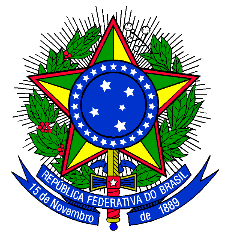 MINISTÉRIO DA EDUCAÇÃOSECRETARIA DE EDUCAÇÃO PROFISSIONAL E TECNOLÓGICAINSTITUTO FEDERAL DE EDUCAÇÃO, CIÊNCIA E TECNOLOGIA DO SUL DE MINAS GERAISCAMPUS INCONFIDENTESTERMO DE COMPROMISSO DE OUTORGA E RECEBIMENTO DA BOLSABOLSA DE APOIO À PROJETOS DE EXTENSÃO - EDITAL nº 51/2021O Instituto Federal de Educação, Ciência e Tecnologia do Sul de Minas Gerais – IFSULDEMINAS, por meio do campus Inconfidentes, e o BOLSISTA acima qualificado, têm entre si, justo e avençado o presente TERMO DE COMPROMISSO, que se regerá pelas condições abaixo aduzidas, com estrita observância do que dispõem a Resolução do Conselho Superior nº 014/2014.1. CABE AO CAMPUS/NIPE:a) conceder a bolsa ao discente;b) efetuar o pagamento da bolsa, até o 10º dia útil do mês subsequente ao vencido;c) informar ao setor financeiro sobre ocorrências que possam motivar a suspensão, transferência ou o cancelamento da bolsa, conforme informações apresentadas pelos coordenadores dos projetos.2. CABE AO BOLSISTA:a) executar as atividades previstas no Plano de Atividades;b) cumprir a carga horária definida no Plano de Trabalho, bem como as normas e regulamentos vigentes no campus Inconfidentes e no setor/ local onde for desenvolver suas atividades;c) apresentar relatório parcial das atividades até o último dia útil do mês referente a metade do período de vigência da bolsa;d) apresentar relatório final das atividades em até trinta dias após o último mês de vigência da bolsa;e) devolver ao IFSULDEMINAS o(s) valor(es) de bolsa(s) recebida(s) indevidamente.3. CABE AO SERVIDOR RESPONSÁVEL:a) disponibilizar tempo para acompanhar a atividade enquanto o bolsista estiver na UEP/atividade;b) controlar a frequência  do bolsista e relatar imediatamente ao NIPE qualquer problema que possa motivar a suspensão, transferência ou o cancelamento da BOLSA;c) incluir o nome do(s) bolsista(s) nas publicações e nos trabalhos apresentados em eventos de pesquisa ou extensão, cujos resultados tiveram a participação efetiva do bolsista;d) participar na organização da Jornada de Iniciação Científica e Tecnológica como coordenador de sessão, avaliador de trabalhos ou revisor de resumos, sempre que solicitado;e) participar, quando convocado, da avaliação de projetos internos e/ou externos;4. A BOLSA PODERÁ SER CANCELADA, A QUALQUER MOMENTO, SE:a) o BOLSISTA abandonar o curso ou ficar reprovado por faltas em 30% das disciplinas em que estiver matriculado ou dos créditos cursados;b) o BOLSISTA suspender sua matrícula;c) o BOLSISTA trancar a matrícula em mais de um terço das disciplinas; d) o BOLSISTA concluir o curso ou se transferir;e) o BOLSISTA deixar de comparecer, durante 15 (quinze) dias consecutivos ou 30 (trinta) intercalados, às atividades programadas, sem justificativa aceita pelo Servidor Responsávelf) o BOLSISTA passar a receber outra modalidade de Bolsa, quer seja concedida pelo IFSULDEMINAS ou por outras instituições; g) o BOLSISTA for contemplado no programa de mobilidade estudantil/intercâmbio;h) não for apresentado o relatório parcial das atividades do BOLSISTA até o último dia útil do mês referente a metade do período de vigência da bolsa.5. Este TERMO não cria, nem envolve qualquer espécie de relação de emprego entre o BOLSISTA e o IFSULDEMINAS.6. O BOLSISTA declara que aceita a BOLSA DO EDITAL 51/2021, comprometendo-se a cumprir o disposto neste instrumento.E por estarem de acordo, lido e achado conforme, as partes e as testemunhas abaixo nomeadas assinam o presente instrumento. Inconfidentes – MG, ___ de ________________________ de 2021.Documento assinado digitalmente pelo Servidor Responsável pela UEP/atividade, bolsista e Coordenadora do  Núcleo Institucional de Pesquisa e Extensão (NIPE).ASSINATURA DO PAI OU RESPONSÁVEL* (para menores de 18 anos)*inserir cópia do RG do pai ou responsável_______________________________Nome:								CPF:BOLSISTABOLSISTANOME: R A.: RG: CPF: Campus: InconfidentesIFSULDEMINASCurso: 
 Período/Ano que está cursando:  
 SERVIDOR RESPONSÁVELNome: UEP/atividade: 